§3-409.  Formal testacy proceedings; order; foreign willAfter the time required for any notice has expired, upon proof of notice, and after any hearing that may be necessary, if the court finds that the testator is dead, venue is proper and that the proceeding was commenced within the limitation prescribed by section 3‑108, the court shall determine the decedent's domicile at death, heirs and state of testacy.  Any will found to be valid and unrevoked must be formally probated.  Termination of any previous informal appointment of a personal representative, which may be appropriate in view of the relief requested and findings, is governed by section 3‑612.  The petition must be dismissed or appropriate amendment allowed if the court is not satisfied that the alleged decedent is dead.  A will from a foreign jurisdiction, including a place that does not provide for probate of a will after death, may be proved for probate in this State by a duly authenticated certificate of its legal custodian that the copy introduced is a true copy and that the will has become effective under the law of the other place.  [PL 2017, c. 402, Pt. A, §2 (NEW); PL 2019, c. 417, Pt. B, §14 (AFF).]SECTION HISTORYPL 2017, c. 402, Pt. A, §2 (NEW). PL 2017, c. 402, Pt. F, §1 (AFF). PL 2019, c. 417, Pt. B, §14 (AFF). The State of Maine claims a copyright in its codified statutes. If you intend to republish this material, we require that you include the following disclaimer in your publication:All copyrights and other rights to statutory text are reserved by the State of Maine. The text included in this publication reflects changes made through the First Regular and First Special Session of the 131st Maine Legislature and is current through November 1. 2023
                    . The text is subject to change without notice. It is a version that has not been officially certified by the Secretary of State. Refer to the Maine Revised Statutes Annotated and supplements for certified text.
                The Office of the Revisor of Statutes also requests that you send us one copy of any statutory publication you may produce. Our goal is not to restrict publishing activity, but to keep track of who is publishing what, to identify any needless duplication and to preserve the State's copyright rights.PLEASE NOTE: The Revisor's Office cannot perform research for or provide legal advice or interpretation of Maine law to the public. If you need legal assistance, please contact a qualified attorney.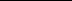 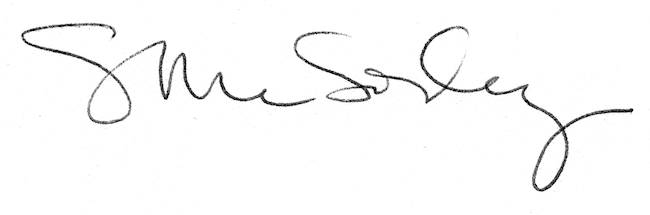 